ÖĞRENCİLERİMİZE BAŞARILAR DİLERİZ… SOSYAL HİZMET ANABİLİM DALI BAŞKANLIĞI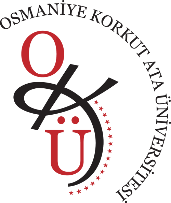 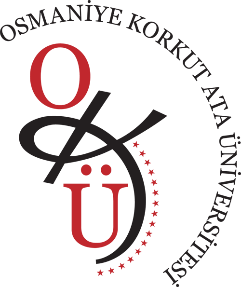 ÖĞRENCİLERİMİZE BAŞARILAR DİLERİZ… SOSYAL HİZMET ANABİLİM DALI BAŞKANLIĞIOSMANİYE KORKUT ATA ÜNİVERSİTESİ SAĞLIK BİLİMLERİ FAKÜLTESİ 
2021-2022 EĞİTİM ÖĞRETİM YILI GÜZ DÖNEMİ 
SOSYAL HİZMET BÖLÜMÜ 1.SINIF FİNAL SINAV TAKVİMİOSMANİYE KORKUT ATA ÜNİVERSİTESİ SAĞLIK BİLİMLERİ FAKÜLTESİ 
2021-2022 EĞİTİM ÖĞRETİM YILI GÜZ DÖNEMİ 
SOSYAL HİZMET BÖLÜMÜ 1.SINIF FİNAL SINAV TAKVİMİOSMANİYE KORKUT ATA ÜNİVERSİTESİ SAĞLIK BİLİMLERİ FAKÜLTESİ 
2021-2022 EĞİTİM ÖĞRETİM YILI GÜZ DÖNEMİ 
SOSYAL HİZMET BÖLÜMÜ 1.SINIF FİNAL SINAV TAKVİMİOSMANİYE KORKUT ATA ÜNİVERSİTESİ SAĞLIK BİLİMLERİ FAKÜLTESİ 
2021-2022 EĞİTİM ÖĞRETİM YILI GÜZ DÖNEMİ 
SOSYAL HİZMET BÖLÜMÜ 1.SINIF FİNAL SINAV TAKVİMİOSMANİYE KORKUT ATA ÜNİVERSİTESİ SAĞLIK BİLİMLERİ FAKÜLTESİ 
2021-2022 EĞİTİM ÖĞRETİM YILI GÜZ DÖNEMİ 
SOSYAL HİZMET BÖLÜMÜ 1.SINIF FİNAL SINAV TAKVİMİOSMANİYE KORKUT ATA ÜNİVERSİTESİ SAĞLIK BİLİMLERİ FAKÜLTESİ 
2021-2022 EĞİTİM ÖĞRETİM YILI GÜZ DÖNEMİ 
SOSYAL HİZMET BÖLÜMÜ 1.SINIF FİNAL SINAV TAKVİMİTarihSaatDers AdıSınav SalonuÖğretim ElemanıGözetmen10.01.2022
Pazartesi13:00SHB105
Huk. Temel Kav.İİBF, Z-6, Z-7Öğr. Gör. 
M.Kenan USTAHALİLOĞLUAraş. Gör. 
Ç. Beril YAVUZ11.01.2022
Salı10:00YBD101
İngilizce I ONLINE SINAVÖğr. Gör.
Fatma AKÇAAraş. Gör. 
Ç. Beril YAVUZ11.01.2022
Salı11:00YBD101
İngilizce I ONLINE SINAVÖğr. Gör.
Fatma AKÇAAraş. Gör. 
Ç. Beril YAVUZ11.01.2022
Salı12:00YBD101
İngilizce I ONLINE SINAVÖğr. Gör.
Fatma AKÇAAraş. Gör. 
Ç. Beril YAVUZ11.01.2022
Salı13:00YBD101
İngilizce I ONLINE SINAVÖğr. Gör.
Fatma AKÇAAraş. Gör. 
Ç. Beril YAVUZ12.01.2022
Çarşamba10:00SHB109 
Sosyal Hizmet IİİBF, Z-6, Z-7Doç. Dr. Oğuzhan ÇOLAKKADIOĞLUAraş. Gör. 
Ç. Beril YAVUZ13.01.2022
Perşembe13:00SHB113
Sos. Hiz. Ort. İnc.İİBF, Z-6, Z-7Dr. Öğr. Üye. Zeynep
TEKİN BABUÇAraş. Gör. 
Ç. Beril YAVUZ14.01.2022
Cuma11:00SHB103
SosyolojiİİBF, Z-6, Z-7Dr. Öğr. Üye. Zeynep
TEKİN BABUÇAraş. Gör. 
Ç. Beril YAVUZ14.01.2022
Cuma13:00TDL101
Türk Dili IONLINE SINAVDr. Öğr. Üye.
Resul ÖZAVŞARAraş. Gör. 
Ç. Beril YAVUZ14.01.2022
Cuma14:00TDL101
Türk Dili IONLINE SINAVDr. Öğr. Üye.
Resul ÖZAVŞARAraş. Gör. 
Ç. Beril YAVUZ17.01.2022
Pazartesi13:00SHB111 
Psikoloji İİBF, Z-6, Z-7Dr. Öğr. Üye. Canan
BÜYÜKAŞIK ÇOLAKAraş. Gör. 
Ç. Beril YAVUZ19.01.2022
Çarşamba10:00DOY101
Dijital OkuryazarlıkFEF, DZ-1 Öğr. Gör. Dr.
Orhan ABARAraş. Gör. 
Ç. Beril YAVUZ20.01.2022
Perşembe16:00ATA101
Ata. İlk. ve İnk. Tar.ONLINE SINAVDr. Öğr. Üye.
Ahmet Caner ÇATALAraş. Gör. 
Ç. Beril YAVUZKısaltmalar:Kısaltmalar:Kısaltmalar:Kısaltmalar:Kısaltmalar:Kısaltmalar:İİBF: İktisadi ve İdari Bilimler FakültesiİİBF: İktisadi ve İdari Bilimler FakültesiİİBF: İktisadi ve İdari Bilimler FakültesiFEF: Fen Edebiyat FakültesiFEF: Fen Edebiyat FakültesiFEF: Fen Edebiyat FakültesiZ: Zemin KatZ: Zemin KatZ: Zemin KatDZ: Derslik ZeminDZ: Derslik ZeminDZ: Derslik ZeminOSMANİYE KORKUT ATA ÜNİVERSİTESİ SAĞLIK BİLİMLERİ FAKÜLTESİ 
2021-2022 EĞİTİM ÖĞRETİM YILI GÜZ DÖNEMİ 
SOSYAL HİZMET BÖLÜMÜ 2. SINIF FİNAL SINAV  TAKVİMİOSMANİYE KORKUT ATA ÜNİVERSİTESİ SAĞLIK BİLİMLERİ FAKÜLTESİ 
2021-2022 EĞİTİM ÖĞRETİM YILI GÜZ DÖNEMİ 
SOSYAL HİZMET BÖLÜMÜ 2. SINIF FİNAL SINAV  TAKVİMİOSMANİYE KORKUT ATA ÜNİVERSİTESİ SAĞLIK BİLİMLERİ FAKÜLTESİ 
2021-2022 EĞİTİM ÖĞRETİM YILI GÜZ DÖNEMİ 
SOSYAL HİZMET BÖLÜMÜ 2. SINIF FİNAL SINAV  TAKVİMİOSMANİYE KORKUT ATA ÜNİVERSİTESİ SAĞLIK BİLİMLERİ FAKÜLTESİ 
2021-2022 EĞİTİM ÖĞRETİM YILI GÜZ DÖNEMİ 
SOSYAL HİZMET BÖLÜMÜ 2. SINIF FİNAL SINAV  TAKVİMİOSMANİYE KORKUT ATA ÜNİVERSİTESİ SAĞLIK BİLİMLERİ FAKÜLTESİ 
2021-2022 EĞİTİM ÖĞRETİM YILI GÜZ DÖNEMİ 
SOSYAL HİZMET BÖLÜMÜ 2. SINIF FİNAL SINAV  TAKVİMİOSMANİYE KORKUT ATA ÜNİVERSİTESİ SAĞLIK BİLİMLERİ FAKÜLTESİ 
2021-2022 EĞİTİM ÖĞRETİM YILI GÜZ DÖNEMİ 
SOSYAL HİZMET BÖLÜMÜ 2. SINIF FİNAL SINAV  TAKVİMİOSMANİYE KORKUT ATA ÜNİVERSİTESİ SAĞLIK BİLİMLERİ FAKÜLTESİ 
2021-2022 EĞİTİM ÖĞRETİM YILI GÜZ DÖNEMİ 
SOSYAL HİZMET BÖLÜMÜ 2. SINIF FİNAL SINAV  TAKVİMİTarihSaatDers AdıDers AdıSınav SalonuÖğretim ElemanıGözetmen10.01.2022
Pazartesi11:00SHB205
Sosyal Politika-I SHB205
Sosyal Politika-I İİBF, Z-6, Z-7Dr. Öğr. Üye. Zeynep
TEKİN BABUÇAraş. Gör. 
Ç. Beril YAVUZ11.01.2022
Salı14:00SHB213
Krize Müd. ve Sosyal. Hiz.SHB213
Krize Müd. ve Sosyal. Hiz.İİBF, Z-6, Z-7Dr. Öğr. Üye. Canan
BÜYÜKAŞIK ÇOLAKAraş. Gör. 
Ç. Beril YAVUZ12.01.2022
Çarşamba11:00SHB209
Gelişim PsikolojisiSHB209
Gelişim PsikolojisiİİBF, Z-6, Z-7Doç. Dr. Oğuzhan ÇOLAKKADIOĞLUAraş. Gör. 
Ç. Beril YAVUZ13.01.2022
Perşembe10:00SHB207
Genel İktisatSHB207
Genel İktisatİİBF, Z-6, Z-7Araş. Gör. Dr.
Uğur Korkut PATAAraş. Gör. 
Ç. Beril YAVUZ14.01.2022
Cuma10:00SHB201
İnsan Dav. ve Sosyal Çevre ISHB201
İnsan Dav. ve Sosyal Çevre IİİBF, Z-6, Z-7Doç. Dr. Oğuzhan ÇOLAKKADIOĞLUAraş. Gör. 
Ç. Beril YAVUZ17.01.2022
Pazartesi10:00SHB203 
Kamu YönetimiSHB203 
Kamu YönetimiİİBF, Z-6, Z-7Doç. Dr. 
Burhanettin COŞKUNAraş. Gör. 
Ç. Beril YAVUZKısaltmalar:Kısaltmalar:Kısaltmalar:Kısaltmalar:Kısaltmalar:Kısaltmalar:Kısaltmalar:İİBF: İktisadi ve İdari Bilimler FakültesiİİBF: İktisadi ve İdari Bilimler FakültesiİİBF: İktisadi ve İdari Bilimler FakültesiFEF: Fen Edebiyat FakültesiFEF: Fen Edebiyat FakültesiFEF: Fen Edebiyat FakültesiFEF: Fen Edebiyat FakültesiZ: Zemin KatZ: Zemin KatZ: Zemin KatDZ: Derslik ZeminDZ: Derslik ZeminDZ: Derslik ZeminDZ: Derslik Zemin